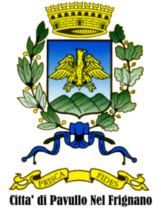 ALLEGATO B – MODELLO RICHIESTA ECONOMICAOGGETTO: RICHIESTA ECONOMICA - AVVISO DI INDAGINE DI MERCATO PER L’ACQUISTO DI UN IMMOBILE DA DESTINARE A CENTRO PER L’IMPIEGO.COSTO MASSIMO SPENDIBILE PER L’ACQUISTO DELL’IMMOBILE PARI A € 375.000,00 Il/La sottoscritto/a        ……………………………………………………….nat     ….a      …………………………………………. Il.     …………………………. residente in       ……………………………………………………………Via      …………………………………………………………..…….  n.        …..…Codice Fiscale       …………………………………………………………………….in qualità di       …………………………………………………………………….ai fini del presente avviso RICHIEDE quale prezzo di vendita per l’immobile offerto identificato al Catasto Urbano del Comune di Pavullo nel Frignano al Foglio     ………………………………………….  Part     ………………………………………….  sub     …………………………………………. di mq      …………………………………………. l’importo complessivo di €      …………………………………………. (diconsi in lettere      …………………………………………)  (al netto I.V.A. e altri oneri fiscali e spese notarili).DICHIARA INOLTRE di conoscere e di accettare, senza riserve e condizioni, il contenuto del presente avviso e di mantenere valida l’offerta per un periodo di 12 mesi decorrenti dalla sua presentazione.Luogo e data       …………………………………………FIRMA      …………………………………………allegare fotocopia di un documento d'identità personale del sottoscrittore